Co-Curate Website - InstructionsWelcome to the Co-Curate North East Website. You have been given access to:OverviewAccess the Website at: https://co-curate.ncl.ac.uk  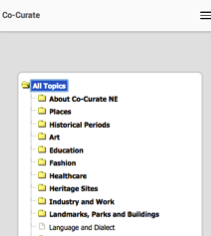 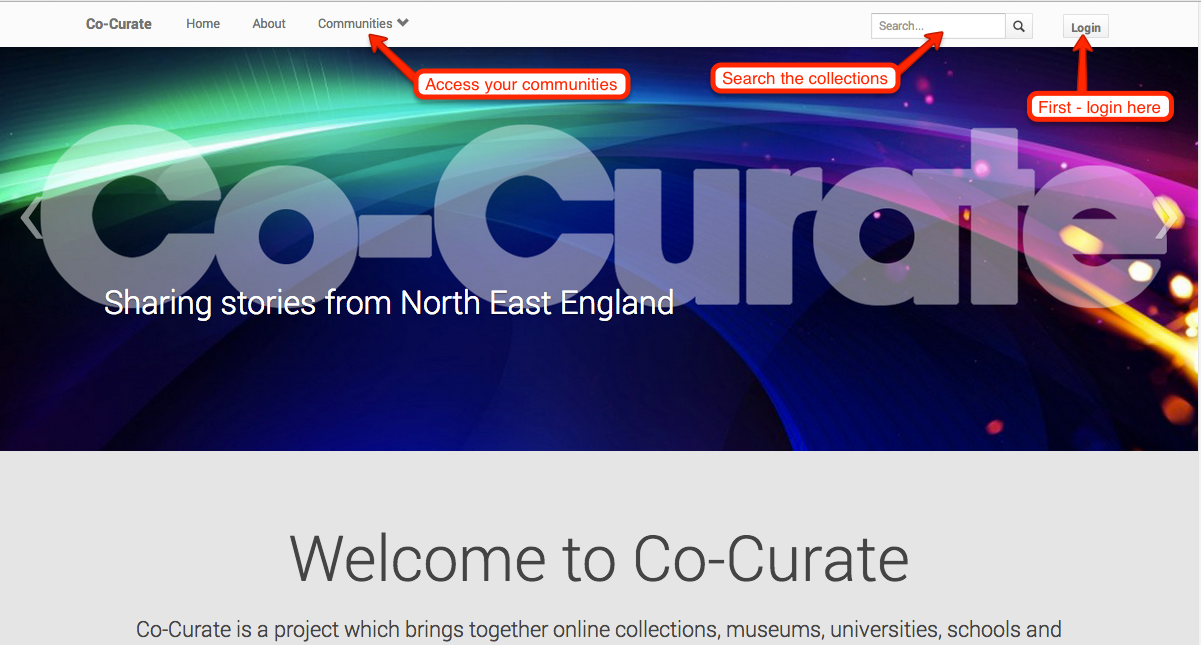 Website featuresAccessPages can be viewed by the public (unless the page is part of a private community).You need to login to add resources, edit pages and join communities.Click on the ‘Login’ button (top right) There are 3 ways to login (to edit content and tag resources): With your Co-Curate account (can be created on request e.g. for Schools and community groups)Social login (c/o Twitter, Google) Newcastle University login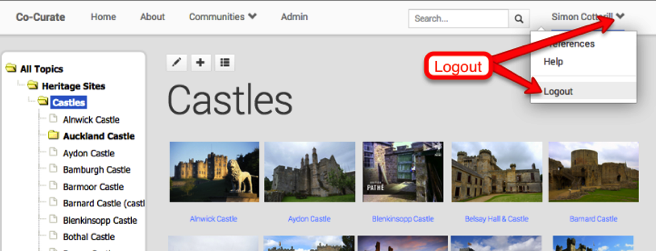 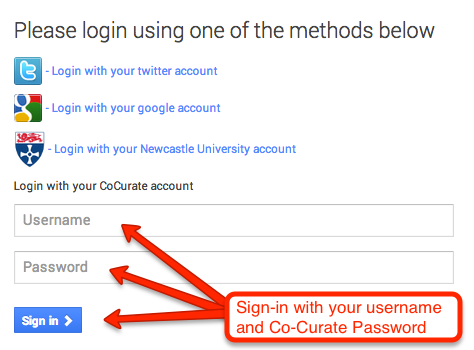 Changing your password: If you have a Co-Curate account you can change your password via the Preferences section (top-right menu after login). This is not available if you have used University or social login.Forgotten your password? If you have forgotten your Co-Curate password then click on the “Forgot Password?” button to get an Email with a link to reset your password. If you have forgotten your social login password (Google, Twitter) then use the relevant system to reset your password.Navigation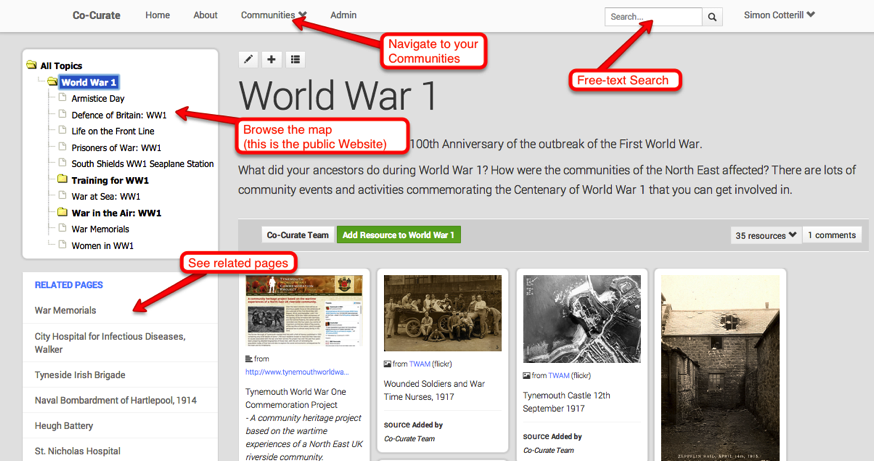 Navigate by browsing the left-hand menu or via free text search:You can access public topics at: https://co-curate.ncl.ac.uk/topics/CommunitiesCan be:Public – open, anyone can login and join Private – closed, externals can’t join (e.g. for most Schools)Have separate left-hand menusTo join a community:Click on the ‘Communities’ menu (top-left)Click on ‘View All Communities’Click on ‘Join’ next to the desired community(s)Hint:  please do join the Co-Curate NE community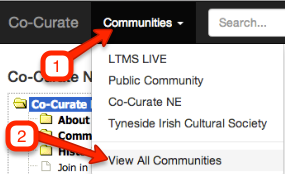 Contact the team to request a community for your group / school.Creating / Editing Pages  (requires login and community membership) 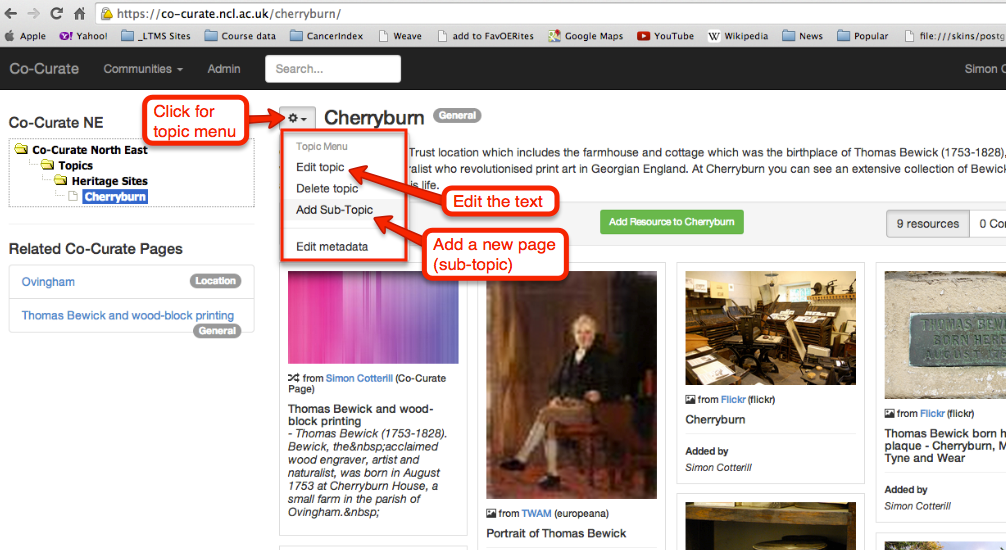 Advanced editor:Include links, images, lists etc. within the content areaSupports superscript (for references)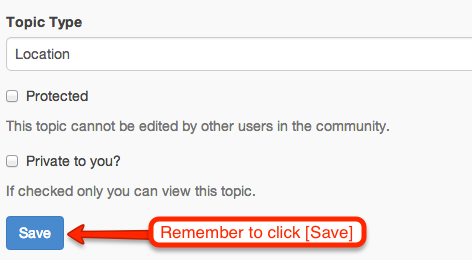 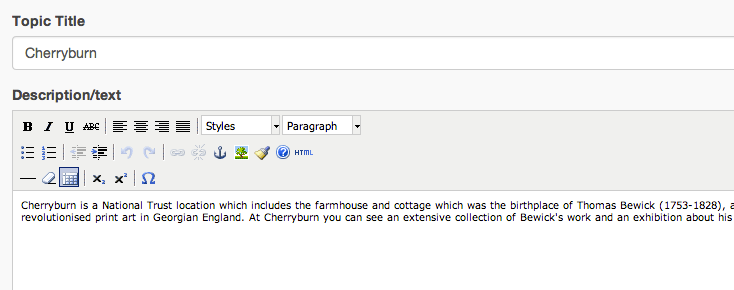 Hint: your content can be as long as youwant – but for a Web-based audience itis best break down lengthy texts into smaller sub-topic pages.Adding Resources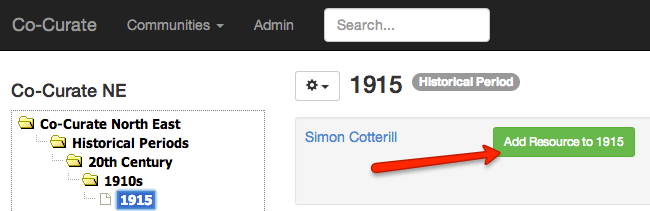 Click on the green “Add Resource” button to launch the pop-up: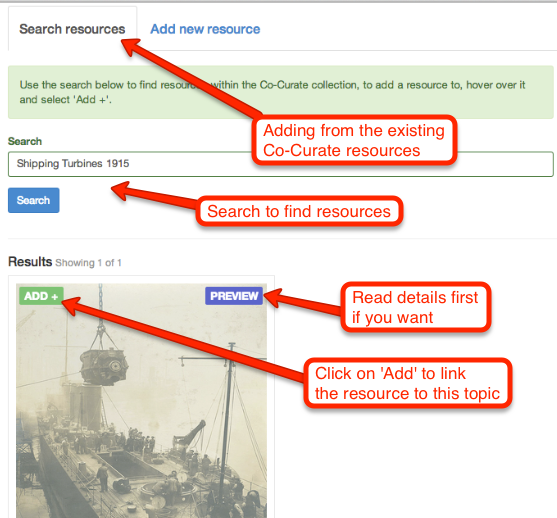 If you add a Co-Curate page then it will also be listed under “Related Pages”.Adding a link to an external resource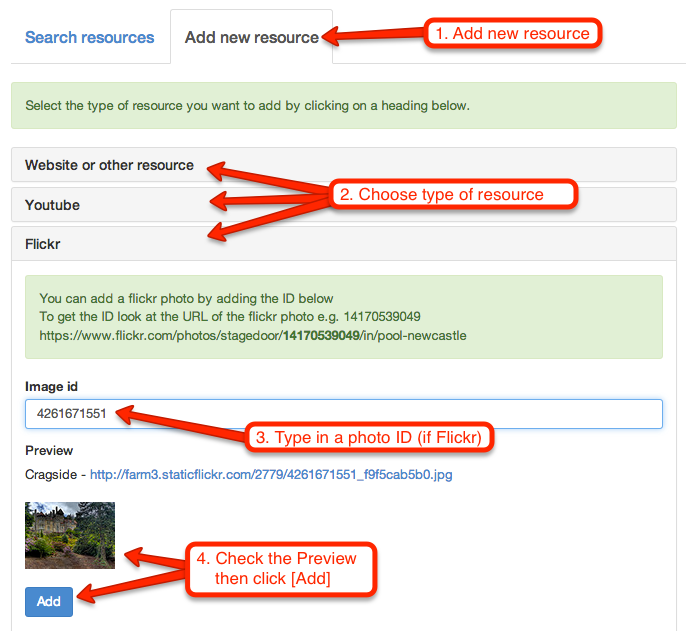 For a Website/Web page add a URL and title (other fields are optional)For a video from YouTube  type in (or copy and paste in) the video ID: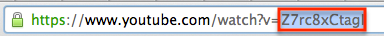 For a photo from Flickr type in (or copy and paste in) the Photo ID: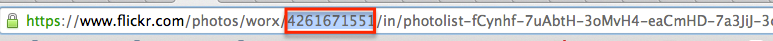 If searching Flickr for resources to add please filter license on Creative Commons: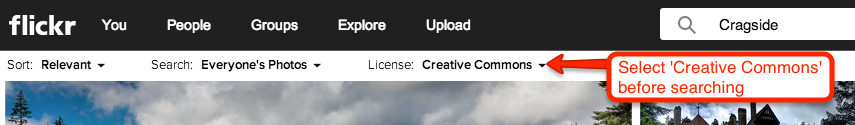 When resources are added from YouTube or Flickr information is automatically retrieved using the API  (title, description, thumbnail, license etc). Also, when a resource is added it is instantly inserted into the search index.Communities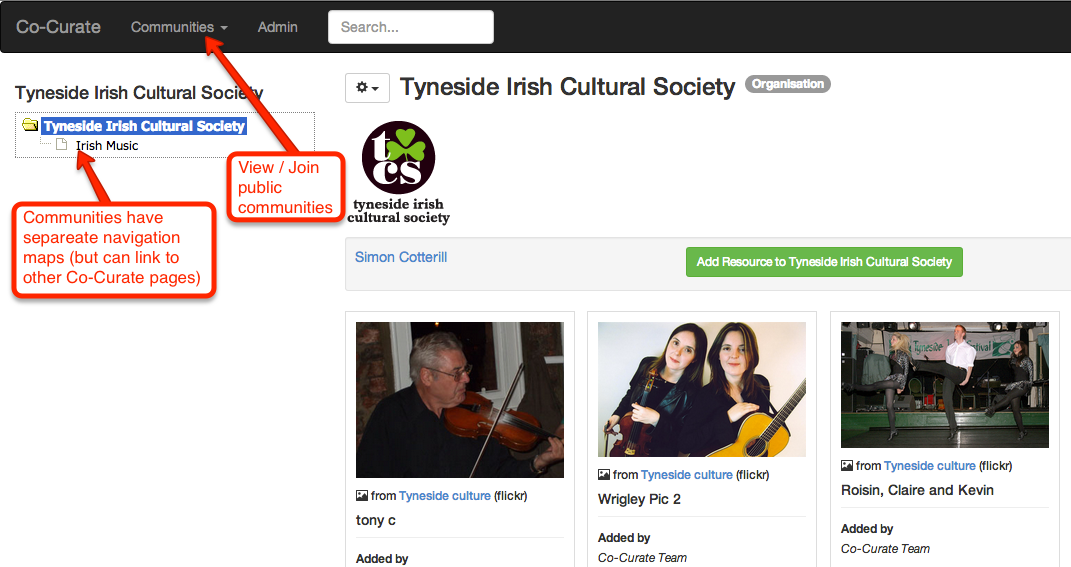 Adding commentsComments on topics and resources are made using Disqus (requires social login) 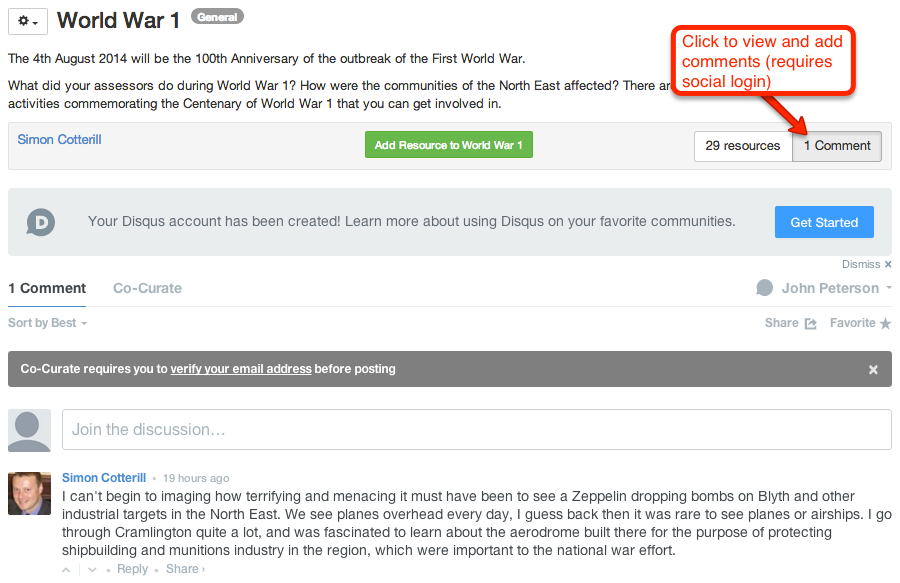 Co-Curate Communityhttps://co-curate.ncl.ac.uk/topics/Pages are public and can be viewed without loginGeorge Stephenson High Schoolhttps://co-curate.ncl.ac.uk/communities/11/view/Pages can be accessed only by members of the community